Сумська міська радаVІII СКЛИКАННЯ  XLV СЕСІЯРІШЕННЯвід 09 серпня 2023 року  № 4079-МРм. СумиРозглянувши звернення громадян, надані документи, відповідно до статей 12, 122, 123, 124 Земельного кодексу України, абзацу другого частини четвертої статті 15 Закону України «Про доступ до публічної інформації», частини першої статті 19 Закону України «Про оренду землі», враховуючи рекомендації засідання постійної комісії з питань архітектури, містобудування, регулювання земельних відносин, природокористування та екології Сумської міської ради (протокол від 20 червня 2023 року № 64), на підставі рішення Сумської міської ради від 24 червня 2020 року № 7000–МР «Про встановлення плати за землю» (зі змінами), керуючись пунктом 34 частини першої статті 26 Закону України «Про місцеве самоврядування в Україні», Сумська міська радаВИРІШИЛА:1. Надати в оренду земельну ділянку згідно з додатком.2. Встановити орендну плату у розмірі відсотку від нормативної грошової оцінки земельної ділянки, зазначеного в графі 6 додатку до рішення.3. Громадянам в місячний термін після прийняття рішення звернутися до департаменту забезпечення ресурсних платежів Сумської міської ради для укладання договору оренди земельної ділянки.4. Через півроку після припинення або скасування воєнного стану в Україні громадянам Коломійцю Сергію Миколайовичу та Кохан Олені Геннадіївні звернутися до Сумської міської ради щодо врегулювання питання перегляду розміру орендної плати на рік за землю у відсотках до нормативної грошової оцінки земельної ділянки у відповідності до вимог нормативно-правових актів на дату припинення або скасування воєнного стану в Україні.Сумський міський голова				                 Олександр ЛИСЕНКОВиконавець: Клименко ЮрійДодатокдо рішення Сумської міської ради   «Про надання в оренду  земельної ділянки Коломійцю Сергію Миколайовичу та Кохан Олені Геннадіївні  за адресою: м. Суми, вул. Харківська, 101-103, площею 0,1939 га» від 09 серпня 2023 року № 4079-МРСПИСОКфізичних осіб, яким надаються в оренду земельні ділянки  Сумський міський голова													Олександр ЛИСЕНКОВиконавець: Клименко Юрій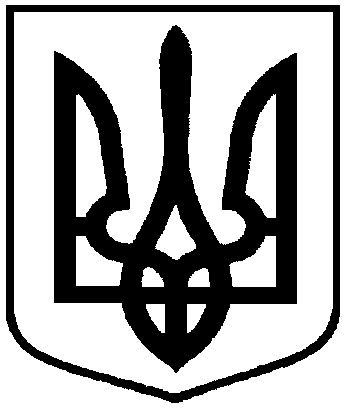 Про надання в оренду  земельної ділянки Коломійцю Сергію Миколайовичу та Кохан Олені Геннадіївні  за адресою: м. Суми,                  вул. Харківська, 101-103, площею 0,1939 га№з/пПрізвище, ім’я, по батькові фізичної особи,реєстраційний номер облікової картки платника податківФункціональне призначення земельної ділянки,адреса земельної ділянки,кадастровий номерПлоща, га,строк користування Категорія земельної ділянкиРозмір орендної плати в рік за землю у відсотках до грошової оцінки земельної ділянки1234561.Коломієць Сергій Миколайович,Кохан Олена Геннадіївна,Під розміщеним складським приміщеннямвул. Харківська, 101-1035910136300:06:023:0039(номери записів про право власності в Державному реєстрі речових прав на нерухоме майно: 30796387 від 21.03.2019, реєстраційний номер об’єкта нерухомого майна: 1791058859101 та 30769620 від 21.03.2019, реєстраційні номери об’єктів нерухомого майна: 1791058859101 та 17910767591010,19395 років Землі житлової та громадської забудови3,0(1,5на період дії воєнного стану в Україні та протягом півроку після його припинення або скасування)